ACTA DE TERCERA SESIÓN DE CABILDO EXTRAORDINARIA, CELEBRADA EL DÍA VEINTIUNO DE OCTUBRE DEL DOS MIL VEINTIUNO.AL INICIAR LA SESIÓN EL PRESIDENTE DICE: Muy buenos días tengan todas y todos ustedes, sean bienvenidas y bienvenidos a esta sesión de cabildo que fue convocada con fundamento en lo establecido en el artículo 29 fracción II (segunda) de la ley del gobierno y administración pública municipal del estado de Jalisco, el día de hoy 21 de octubre del año 2021 siendo las 9 (nueve) horas con 20 (Veinte) minutos, damos inicio a la Nº 3 (tercera) sesión de ayuntamiento, con carácter de extraordinaria.“Instruyo al Secretario General de este ayuntamiento para que haga uso de la voz y tome lista de asistencia”.REGISTRO DE ASISTENCIA Y DECLARACIÓN DEL QUÓRUM.EL SECRETARIO GENERAL DICE: Buenos días, procederé a tomar lista de asistencia por lo cual les pido que cuando escuchen su nombre levanten su mano y digan presente.PRESIDENTE, MIGUEL OROPEZA RUVALCABA.               PRESENTE.SINDICO MUNICIPAL, ANTONIA PADILLA ÁLVAREZ.          PRESENTE.REGIDORA, MARISOL CASILLAS JÁUREGUI.                    PRESENTE.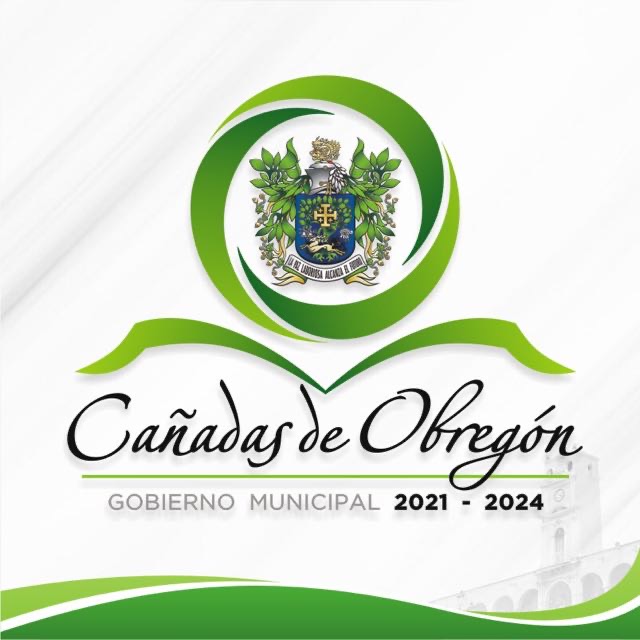 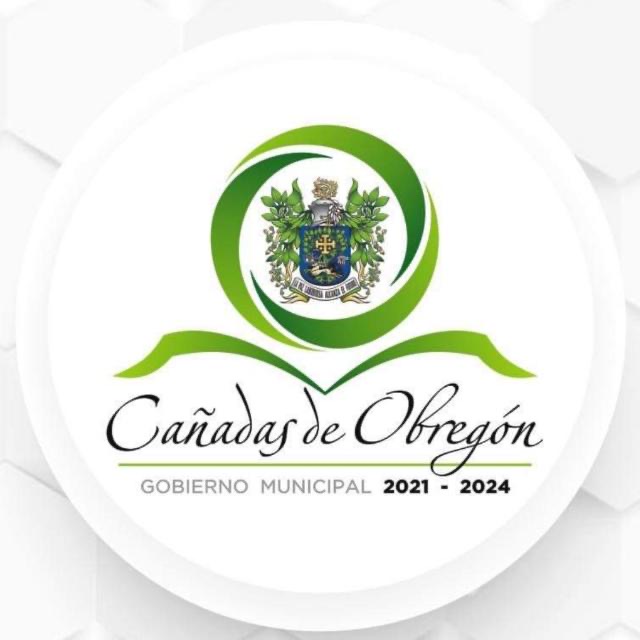 REGIDOR, EFRAÍN GUTIÉRREZ ÁLVAREZ.                        PRESENTE.REGIDORA, ARACELI GUZMÁN LIMÓN.                             PRESENTE.REGIDOR, ABRAHAM BECERRA PÉREZ.                           NO ASISTIÓ.REGIDORA, ADELAIDA ELIZABETH CARVAJAL TORRES.     PRESENTE.REGIDOR, MAGDALENO ULLOA RUVALCABA.                  PRESENTE.REGIDORA, VERÓNICA LOMELÍ COVARRUBIAS.              PRESENTE.REGIDOR MARTIN OCTAVIO CONTRERAS JÁUREGUI.    PRESENTEREGIDORA, LAURA LIZBETTE RUEZGA ALCALÁ.              NO ASISTIÓ.“Presidente le informo que se encuentran 9 munícipes de 11”.EL PRESIDENTE DICE: “Verificada la asistencia, y encontrándose 9 de 11, se declara que existe quórum, razón por la cual los acuerdos que se tomen en esta sesión son válidos”. EL PRESIDENTE DICE: Instruyo al Secretario General a que informe al pleno si existe justificantes de falta por parte de los ediles.EL SECRETARIO GENERAL DICE: Si informo al pleno que me comunique con la regidora, Laura Lizbette Ruezga Alcalá., y me informo que por cuestiones laborales no iba a poder asistir a esta sesión.Además, también el regidor, Abraham Becerra Pérez., me informo que tuvo que salir del País por cuestiones personales y regresaba hasta el lunes por lo cual le imposibilitaba asistir a la sesión del día de hoy.PRESIDENTE MUNICIPAL: Queda a su consideración la justificación de la falta de la regidora Laura Lizbette Ruezga Alcalá., y la del regidor Abraham Becerra Pérez. instruyo al secretario general a que tome registro de las votaciones.EL SECRETARIO GENERAL DICE: Como lo indica, el Presidente. Quienes estén a favor de justificar la falta de la regidora Laura Lizbette Ruezga Alcalá, favor de manifestarlo levantando su mano; se aprueba por mayoría.PRESIDENTE MUNICIPAL: Se aprueba la justificación de la falta de la regidora Laura Lizbette Ruezga Alcalá con 9 votos a favor, 0 en contra y 0 abstenciones.EL SECRETARIO GENERAL DICE: Continuamos con la justificación del regidor Abraham Becerra Pérez, quienes estén a favor de manifestarlo levantando su mano.Presidente, le informo que se registraron 9 votos a favor, 0 en contra y 0 abstenciones.PRESIDENTE MUNICIPAL: Se aprueba la justificación de la falta del regidor Abraham Becerra Pérez con 9 votos a favor, 0 en contra y 0 abstenciones.LECTURA Y EN SU CASO APROBACIÓN DEL ORDEN DEL DÍA.EL SECRETARIO DICE: “En el punto número 2 tenemos la lectura, y en su caso aprobación del orden del día. Procedo a darle lectura al orden del día.ORDEN DEL DÍARegistro de asistencia y declaración de quórum.Lectura y, en su caso, aprobación del orden del día.Aprobación para disponer de la maquinaria, A Toda Máquina (ATM).Aprobación para disponer del presupuesto de egresos 2021, para el programa A Toma Maquina asignado recursos para gastos de operación, diésel, reparaciones en general, etc.Aprobación de Consejo Municipal de Desarrollo Sustentable, para la priorización de obras.Facultar al Presidente Municipal, Síndico Municipal y Secretario General, para celebrar todo tipo de convenios Estatales y Federales.Honores a la Bandera.Toma de protesta del Comisario de Seguridad Pública.Propuesta, análisis y aprobación, de la titular de la Instancia de la Mujer. (toma de protesta).Puntos varios.PRESIDENTE MUNICIPAL: Queda a su consideración el orden del día. instruyo al Secretario General a que tome registro de la votación.EL SECRETARIO GENERAL DICE: Como lo indica Presidente, Quienes estén a favor con el orden del día manifiéstenlo.PRESIDENTE MUNICIPAL: Se aprueba el orden del día con:9 (Nueve) votos a favor, 0 (cero) en contra y 0 (cero) abstenciones. Instruyo al Secretario General para que continúe con el orden del día. APROBACIÓN PARA DISPONER DE LA MAQUINARIA A TODA MÁQUINA (ATM).APROBACIÓN PARA DISPONER DEL PRESUPUESTO DE EGRESOS 2021, PARA EL PROGRAMA A TODA MÁQUINA ASIGNADO RECURSOS PARA GASTOS DE OPERACIÓN, DIÉSEL, REPARACIONES EN GENERAL, ETC.APROBACIÓN DEL CONSEJO MUNICIPAL DE DESARROLLO SUSTENTABLE PARA LA PRIORIZACIÓN DE OBRAS. EL SECRETARIO DICE: decidí juntar los puntos 3, 4 y 5. los cuales todos son relacionados, para así crear un acuerdo en conjunto.INICIATIVA DE ACUERDO.ACUERDOPRIMERO. - Se aprueba por el pleno del ayuntamiento la celebración del contrato de comodato del programa “A Toda Máquina (ATM)”, para así disponer del módulo de maquinaria, con efectos a partir de que sea aprobado el presente acuerdo. SEGUNDO. - Se aprueba por el pleno del ayuntamiento, la facultad para disponer de la partida presupuestal del presupuesto de egresos 2021, asignada para gastos de operación, diésel, reparaciones en general, y demás gastos que genere el modulo dicho modulo, con efectos a partir de que sea aprobado el presente acuerdo.TERCERO. - Se aprueba por el pleno del ayuntamiento, la creación del consejo municipal de desarrollo sustentable, para la priorización de obras. con efectos a partir de que sea aprobado el presente acuerdo.TRANSITORIOSPRIMERO. - Notifíquese el presente acuerdo a la dirección de infraestructura rural (SADER).SEGUNDO. - Publíquese en la gaceta municipal de Cañadas de Obregón.EL PRESIDENTE MUNICIPAL DICE: No habiendo más intervenciones, instruyo al Secretario General a qué tome registro de la votación. SECRETARIO GENERAL: Como lo indica Presidente, Quienes estén a favor con el acuerdo favor de manifestarlo.Presidente, le informo que se registraron.PRESIDENTE MUNICIPAL: Se aprueba el acuerdo con: 9 (nueve) votos a favor, 0 (cero) en contra y 0 (cero) abstenciones.FACULTAR AL PRESIDENTE MUNICIPAL, SÍNDICO MUNICIPAL Y SECRETARIO GENERAL, PARA CELEBRAR TODO TIPO DE CONVENIOS ESTATALES Y FEDERALES.EL SECRETARIO DICE: Continuamos con el punto número 6 el cual consiste en: facultar al presidente municipal, Síndico Municipal y Secretario General, para celebrar todo tipo de convenios estatales y federales.INICIATIVA DE ACUERDO.ACUERDOÚNICO. - Se aprueba y faculta por el pleno del Ayuntamiento al Presidente Municipal, Sindico y Secretario General, para celebrar todo tipo de convenios estatales y federales, con efectos a partir de que sea aprobado el presente acuerdo.TRANSITORIOSPRIMERO. - Notifíquese el presente acuerdo a la Secretaria Ejecutiva del Consejo Estatal de Seguridad. SEGUNDO. - Publíquese en la Gaceta Municipal de Cañadas de Obregón.TERCERO. - Notifíquese este acuerdo en los términos de lo dispuesto en el artículo 18 de la Ley de Gobierno y la Administración Pública Municipal del Estado de Jalisco.SECRETARIO GENERAL: Entonces lo sometemos a votación. Los que estén a favor con el acuerdo favor de manifestarlo levantando su mano. PRESIDENTE MUNICIPAL: Se aprueba el acuerdo con: 9 (nueve) votos a favor, 0 (cero) en contra y 0 (cero) abstenciones.HONORES A LA BANDERA.EL SECRETARIO DICE: Continuamos con el punto número 7, Honores a la Bandera.HIMNO NACIONAL.TOMA DE PROTESTA DE COMISARIO DE SEGURIDAD PÚBLICA.EL SECRETARIO DICE: Después de haber realizado los Honores a la Bandera, continuamos con el punto número 8 de este orden del día, toma protesta del Comisario de Seguridad Pública.EL SECRETARIO DICE: A continuación, el presidente procederá a realizar la protesta de Ley al Comisario de Seguridad Pública.EL PRESIDENTE DICE: ¿Protestas cumplir y hacer cumplir la Constitución Política de los Estados Unidos Mexicanos, la particular del Estado y las leyes, reglamentos y acuerdos que de una u otra manera emanen, así́ como desempeñar leal y eficazmente el cargo de Comisario de Seguridad Pública del Municipio de Cañadas de Obregón, Jalisco que se te ha conferido, mirando en todo momento por el bien y la prosperidad del Municipio?COMISARIO DE SEGURIDAD PÚBLICA DICE: Si, protestoPRESIDENTE MUNICIPAL: Si no lo hiciera la ciudadanía y el pueblo de Cañadas de Obregón te lo demanden. PROPUESTA, ANÁLISIS Y APROBACIÓN DE LA TITULAR DE LA INSTANCIA DE LA MUJER Y TOMA DE PROTESTA.EL SECRETARIO GENERAL DICE: Continuamos con el punto número 9 el cual consiste en: la propuesta, análisis y aprobación, de la titular de la instancia de la mujer. y toma de protesta de la misma.INICIATIVA DE ACUERDO.ACUERDOPRIMERO. - Se aprueba por el pleno del ayuntamiento, nombrar a la C. María de los Ángeles Ornelas Muñoz, como titular de la instancia de la mujer, con efectos a partir de que sea aprobado el presente acuerdo.SEGUNDO. - en consecuencia, procédase a la toma de protesta de ley a la C. María de los Ángeles Ornelas Muñoz.TRANSITORIOSPRIMERO. - Notifíquese el presente acuerdo a la secretaria de igualdad sustantiva entre mujeres y hombres (SISEMH).SEGUNDO. – Publíquese en la gaceta municipal de Cañadas de Obregón.Alguien desea hacer uso de la voz.EL PRESIDENTE MUNICIPAL DICE: No habiendo más intervenciones, instruyo al secretario general a qué tome registro de la votación. EL SECRETARIO GENERAL, DICE: Como lo indica presidente, quienes estén a favor con el acuerdo manifiéstenlo levantado su mano: presidenta municipal: se aprueba el acuerdo con:9 (nueve) votos a favor, 0 (cero) en contra y 0 (cero) abstenciones.EL SECRETARIO DICE: A continuación, el presidente procederá a realizar la protesta de ley a la titular de la instancia de la mujer.EL PRESIDENTE DICE:¿Protestas cumplir y hacer cumplir la Constitución Política de los Estados Unidos Mexicanos, la particular del estado y las leyes, reglamentos y acuerdos que de una u otra emanen, así́ como desempeñar leal y eficazmente el cargo como titular de la Instancia Municipal de la Mujer del municipio de Cañadas de Obregón, Jalisco que se te ha conferido, mirando en todo momento por el bien y la prosperidad del municipio.TITULAR DE LA INSTANCIA DE LA MUJER DICE: Si, protestoEL SECRETARIO DICE: Después de la toma de protesta del Comisario de Seguridad Pública y de la Titular de la Instancia de las Mujeres, continuamos con el punto número 10 el cual consiste en: puntos varios.asignación de la pensión del fallecido Emilio Martínez Miranda, a su cónyuge Ma. del Carmen Pérez Lozano.EL SECRETARIO DICE: El punto numero 10 consiste en la asignación de la pensión del fallecido Emilio Martínez Miranda, a su cónyuge Ma. del Carmen Pérez Lozano. INICIATIVA DE ACUERDO.ACUERDOÚNICO. - Se aprueba por el pleno del Ayuntamiento, que sea asignada la pensión del C. Emilio Martínez Miranda, finado, a su cónyuge Ma. del Carmen Pérez Lozano, con efectos a partir de que sea aprobado el presente acuerdo.TRANSITORIOSPRIMERO. - Notifíquese el presente acuerdo a la encargada de la hacienda municipal para que realice los trámites pertinentes.SEGUNDO. - Publíquese en la gaceta municipal de Cañadas de Obregón.Alguien desea hacer uso de la voz.EL PRESIDENTE MUNICIPAL DICE: No habiendo más intervenciones, instruyo al secretario general a qué tome registro de la votación.EL SECRETARIO GENERAL, DICE: Entonces procederé con la votación, quienes estén a favor, favor de manifestarlo levantando se mano:9 (nueve) votos a favor, 0 (cero) en contra y 0 (cero) abstenciones.PRESIDENTA MUNICIPAL: Se aprueba el acuerdo con:9 (nueve) votos a favor, 0 (cero) en contra y 0 (cero) abstenciones.DISCUSIÓN Y EN SU CASO APROBACIÓN PARA QUE SE SIGAN EJECUTANDO LOS CONVENIOS DEL CEA AYUNTAMIENTO, COMODATO POZO LA PALETA Y COMODATO PIPA CEA.  EL SECRETARIO DICE: Continuamos con el punto número 11 el cual consiste en la discusión y en su caso aprobación para que se sigan ejecutando los convenios del CEA ayuntamiento, comodato pozo la paleta y comodato pipa CEA.INICIATIVA DE ACUERDO.ACUERDOPRIMERO. - Se aprueba por el pleno del ayuntamiento, que se siga ejecutando el convenio CEA - agua ayuntamiento, con efectos a partir de que sea aprobado el presente acuerdo.SEGUNDO. - Se aprueba por el pleno del ayuntamiento, que se siga ejecutando el comodato pozo la paleta, con efectos a partir de que sea aprobado el presente acuerdo.TERCERO. - Se aprueba por el pleno del ayuntamiento, que se siga ejecutando el comodato pipa CEA, con efectos a partir de que sea aprobado el presente acuerdo.TRANSITORIOSPRIMERO. - Notifíquese el presente acuerdo al área de sindicatura municipal.SEGUNDO. - Publíquese en la gaceta municipal de cañadas de Obregón.SECRETARIO GENERAL: Alguien desea hacer uso de la voz con respecto a esto.EL PRESIDENTE MUNICIPAL DICE: No habiendo más intervenciones, instruyo al secretario general a qué tome registro de la votación.SECRETARIO GENERAL: Cómo lo indica el presidente procederé a la votación quienes estén a favor con el acuerdo manifiéstenlo levantando su mano.PRESIDENTA MUNICIPAL: Se aprueba el acuerdo con:9 (nueve) votos a favor, 0 (cero) en contra y 0 (cero) abstenciones. APROBACIÓN DEL PROGRAMA INTERWIN, PARA LA REALIZACIÓN DE LA NÓMINA Y CÁLCULO DE I.S.R.EL SECRETARIO DICE: Continuamos con el punto número 12 el cual consiste en: aprobación del programa InterWin, para la realización de la nómina y cálculo de ISR.INICIATIVA DE ACUERDO.ACUERDOÚNICO. - se aprueba por el pleno del ayuntamiento, la compra del programa InterWin con un costo de $4,512.40 (CUATRO MIL QUINIENTOS DOCE PESOS CON CUARENTA CENTAVOS M.N.). para la realización de la nómina y cálculo del ISR.TRANSITORIOSPRIMERO. - Notifíquese el presente acuerdo al área de la hacienda municipal.SEGUNDO. - Publíquese en la gaceta municipal de cañadas de Obregón.Alguien desea hacer uso de la voz.EL SECRETARIO GENERAL, DICE: Entonces como lo indica, presidente. quienes estén a favor con el acuerdo manifiéstenlo levantado su mano: PRESIDENTE MUNICIPAL: Se aprueba el acuerdo con:9 (nueve) votos a favor, 0 (cero) en contra y 0 (cero) abstenciones.POR MOTIVOS DE LA CRISIS SANITARIA QUE ESTAMOS VIVIENDO POR COVID-19 SE AUTORICE LA UTILIZACIÓN DE MEDIOS ELECTRÓNICOS.EL SECRETARIO DICE: Continuamos con el punto número 12 el cual consiste en que por motivos de la crisis sanitaria que estamos viviendo por covid-19 se autorice la utilización de medios electrónicos. Este punto me tomé yo la tarea de proponerlo y también hice un acuerdo.INICIATIVA DE ACUERDO.ACUERDO ÚNICO. - Se aprueba por el pleno del ayuntamiento, con relación a lo que establece el artículo 33 bis, de la ley del gobierno y administración pública municipal del estado de Jalisco. se autoriza la utilización de medios electrónicos para convocar a sesión de ayuntamiento, envío de actas y en su defecto en casos de emergencia la utilización de estos medios para participar y llevar a cabo las sesiones de ayuntamiento.TRANSITORIOSPRIMERO. - Publíquese en la gaceta municipal de cañadas de Obregón.EL SECRETARIO GENERAL, DICE: Entonces continuamos con la votación los que estén a favor con el acuerdo favor de manifestarlo: PRESIDENTE MUNICIPAL: Se aprueba el acuerdo con: 9 (nueve) votos a favor, 0 (cero) en contra y 0 (cero) abstenciones.EL PRESIDENTE DICE: Instruyo al secretario general para que continúe con el orden del día EL SECRETARIO DICE: ¿Alguien desea hacer uso de la voz?Entonces como lo indica presidente. le informo que, habiendo agotado el orden del día, puede proceder con la clausura.CLAUSURA DE LA SESIÓN.EL PRESIDENTE DICE: Siendo las 10 (Diez) horas con 00 (cero) minutos del día 21 de octubre del año 2021, al interior de este recinto se declara formalmente clausurada la sesión de Ayuntamiento siendo válidos los acuerdos que aquí tomamos. Muchísimas gracias que pasen todos muy buenos días.NOMBRESENTIDO DE SU VOTOPresidente, Miguel Oropeza RuvalcabaA favorSíndico, Antonia Padilla ÁlvarezA favorRegidora, Marisol Casillas JáureguiA favorRegidor, Efraín Gutiérrez ÁlvarezA favorRegidora, Araceli Guzmán LimónA favorRegidor, Abraham Becerra Pérez-----------Regidora, Adelaida Elizabeth Carvajal TorresA favorRegidor, Magdaleno Ulloa RuvalcabaA favorRegidora, Verónica Lomelí CovarrubiasA favorRegidor, Martín Octavio Contreras JáureguiA favorRegidora, Laura Lizbette Ruezga Alcalá-----------NOMBRESENTIDO DE SU VOTOPresidente, Miguel Oropeza RuvalcabaA favorSíndico, Antonia Padilla ÁlvarezA favorRegidora, Marisol Casillas JáureguiA favorRegidor, Efraín Gutiérrez ÁlvarezA favorRegidora, Araceli Guzmán LimónA favorRegidor, Abraham Becerra Pérez-----------Regidora, Adelaida Elizabeth Carvajal TorresA favorRegidor, Magdaleno Ulloa RuvalcabaA favorRegidora, Verónica Lomelí CovarrubiasA favorRegidor, Martín Octavio Contreras JáureguiA favorRegidora, Laura Lizbette Ruezga Alcalá-----------NOMBRESENTIDO DE SU VOTOPresidente, Miguel Oropeza RuvalcabaA favorSíndico, Antonia Padilla ÁlvarezA favorRegidora, Marisol Casillas JáureguiA favorRegidor, Efraín Gutiérrez ÁlvarezA favorRegidora, Araceli Guzmán LimónA favorRegidor, Abraham Becerra Pérez-----------Regidora, Adelaida Elizabeth Carvajal TorresA favorRegidor, Magdaleno Ulloa RuvalcabaA favorRegidora, Verónica Lomelí CovarrubiasA favorRegidor, Martín Octavio Contreras JáureguiA favorRegidora, Laura Lizbette Ruezga Alcalá-----------NOMBRESENTIDO DE SU VOTOPresidente, Miguel Oropeza RuvalcabaA favorSíndico, Antonia Padilla ÁlvarezA favorRegidora, Marisol Casillas JáureguiA favorRegidor, Efraín Gutiérrez ÁlvarezA favorRegidora, Araceli Guzmán LimónA favorRegidor, Abraham Becerra Pérez-----------Regidora, Adelaida Elizabeth Carvajal TorresA favorRegidor, Magdaleno Ulloa RuvalcabaA favorRegidora, Verónica Lomelí CovarrubiasA favorRegidor, Martín Octavio Contreras JáureguiA favorRegidora, Laura Lizbette Ruezga Alcalá-----------NOMBRESSENTIDO DE SU VOTOPresidente, Miguel Oropeza RuvalcabaA favorSíndico, Antonia Padilla ÁlvarezA favorRegidora, Marisol Casillas JáureguiA favorRegidor, Efraín Gutiérrez ÁlvarezA favorRegidora, Araceli Guzmán LimónA favorRegidor, Abraham Becerra Pérez-----------Regidora, Adelaida Elizabeth Carvajal TorresA favorRegidor, Magdaleno Ulloa RuvalcabaA favorRegidora, Verónica Lomelí CovarrubiasA favorRegidor, Martín Octavio Contreras JáureguiA favorRegidora, Laura Lizbette Ruezga Alcalá-----------NOMBRESENTIDO DE SU VOTOPresidente, Miguel Oropeza RuvalcabaA favorSíndico, Antonia Padilla ÁlvarezA favorRegidora, Marisol Casillas JáureguiA favorRegidor, Efraín Gutiérrez ÁlvarezA favorRegidora, Araceli Guzmán LimónA favorRegidor, Abraham Becerra Pérez-----------Regidora, Adelaida Elizabeth Carvajal TorresA favorRegidor, Magdaleno Ulloa RuvalcabaA favorRegidora, Verónica Lomelí CovarrubiasA favorRegidor, Martín Octavio Contreras JáureguiA favorRegidora, Laura Lizbette Ruezga Alcalá-----------NOMBRESENTIDO DE SU VOTOPresidente, Miguel Oropeza RuvalcabaA favorSíndico, Antonia Padilla ÁlvarezA favorRegidora, Marisol Casillas JáureguiA favorRegidor, Efraín Gutiérrez ÁlvarezA favorRegidora, Araceli Guzmán LimónA favorRegidor, Abraham Becerra Pérez-----------Regidora, Adelaida Elizabeth Carvajal TorresA favorRegidor, Magdaleno Ulloa RuvalcabaA favorRegidora, Verónica Lomelí CovarrubiasA favorRegidor, Martín Octavio Contreras JáureguiA favorRegidora, Laura Lizbette Ruezga Alcalá-----------NOMBRESENTIDO DE SU VOTOPresidente, Miguel Oropeza RuvalcabaA favorSíndico, Antonia Padilla ÁlvarezA favorRegidora, Marisol Casillas JáureguiA favorRegidor, Efraín Gutiérrez ÁlvarezA favorRegidora, Araceli Guzmán limónA favorRegidor, Abraham Becerra Pérez-----------Regidora, Adelaida Elizabeth Carvajal torresA favorRegidor, Magdaleno Ulloa RuvalcabaA favorRegidora, Verónica Lomelí CovarrubiasA favorRegidor, Martin Octavio Contreras JáureguiA favorRegidora, Laura Lizbette Ruezga Alcalá-----------